Федеральный план воспитательной работыОбязательный перечень событий, включаемых в каждый план (мероприятие может включаться ситуативно, если не соответствует возрастной группе)Январь – 27 января. День снятия блокады Ленинграда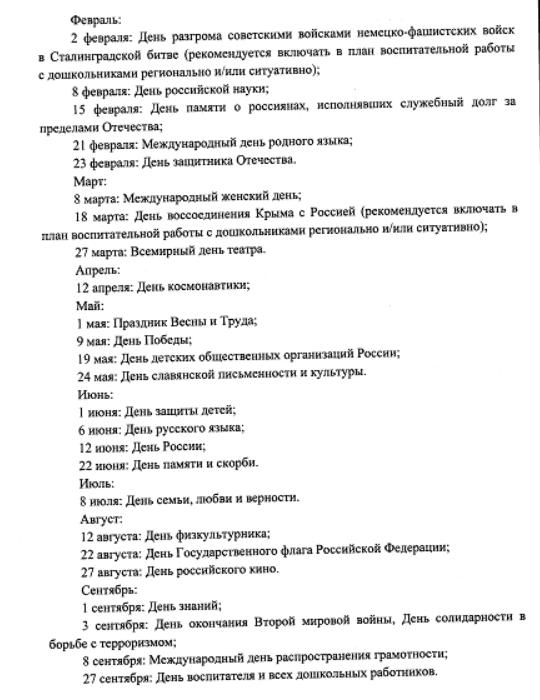 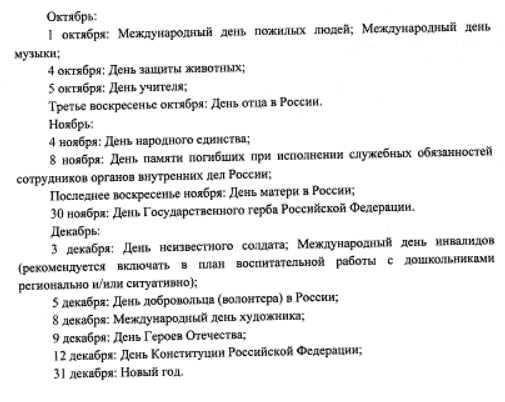 Примечания:1) Если событие выпадает на рабочий день, праздничные мероприятия с ним совпадают, если событий выпадает на праздничный/выходной день, оно планируется накануне.2) По всем событиям в работу с родителями планируются новостное информирование (анонс мероприятия на сайте детского сада и в госпабликах, пост релиз мероприятия на сайте детского сада, госпабликах и сайте отдела образования VOportal).3) Вариативные формы проведения событий:- праздник;- досуг;- поздравительный плакат / афиша / постер;- целевая прогулка (со средней группы);- экскурсия (старшая/подготовительная группа);- выставка, инсталляция;- мини-проект (длительность 1 день) / проект, в том числе в формате детско-родительских проектов;- участие в районных социальных акциях (флешмоб, районные выставки, районные игры);- видеообращение, мультфильм, видеоролик, статья в электронном журнале;и прочее.